Hilton 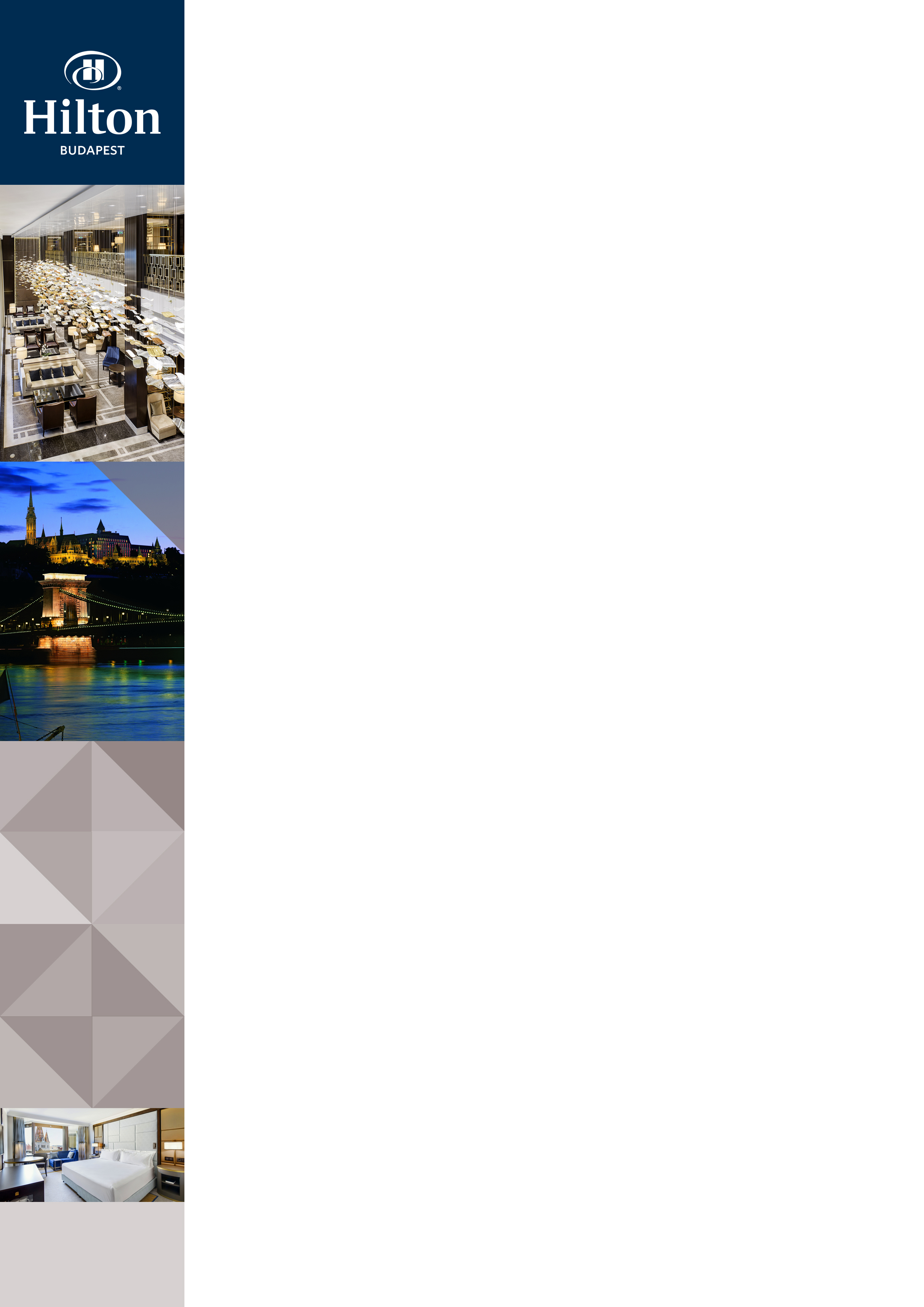 Hilton Hilton Hilton Hilton Hilton Address:Address:Address:Address:Hilton Budapest, Hess András tér 1-3., 1014 Hilton Budapest, Hess András tér 1-3., 1014 WebsiteWebsiteWebsiteWebsitewww.danubiushotels.com/hiltonwww.danubiushotels.com/hiltonTarget group(s)Target group(s)Target group(s)Target group(s)- City travellers- Business travellers- City travellers- Business travellersSpecial featuresSpecial featuresSpecial featuresSpecial features- Conference hotel- Located immediately behind the Fisherman's Bastion- The restored remains of a Dominican monastery are integrated into the hotel building- Magnificent views to the Danube and the city- Conference hotel- Located immediately behind the Fisherman's Bastion- The restored remains of a Dominican monastery are integrated into the hotel building- Magnificent views to the Danube and the cityStar-based ratingStar-based ratingStar-based ratingStar-based ratingNo star-based rating, yet with 5-star servicesNo star-based rating, yet with 5-star servicesYear of construction/latest renovationYear of construction/latest renovationYear of construction/latest renovationYear of construction/latest renovation1976 / 20171976 / 2017CONTACTCONTACTCONTACTCONTACTE-mailE-mailE-mailE-mailsales.budapest@hilton.comsales.budapest@hilton.comReception phone numberReception phone numberReception phone numberReception phone number+36 1 889-6600+36 1 889-6600Point of contact in the case of problemsPoint of contact in the case of problemsPoint of contact in the case of problemsPoint of contact in the case of problemsMs. Dorottya Kovács (dorottya.kovacs@hilton.com)Ms. Dorottya Kovács (dorottya.kovacs@hilton.com)Conference centre phone numberConference centre phone numberConference centre phone numberConference centre phone number+36 1 889 6908+36 1 889 6908OVERVIEWOVERVIEWOVERVIEWOVERVIEWWiFiWiFiWiFiWiFiFree in the entire hotel.Free in the entire hotel.Reception opening hoursReception opening hoursReception opening hoursReception opening hours0 – 240 – 24LocationLocationLocationLocation- from Liszt Ferenc airport, 45 minutes by taxi ()- from Liszt Ferenc airport, 45 minutes by taxi ()Distance from  city centreDistance from  city centreDistance from  city centreDistance from  city centreThe city centre is10 minutes by taxi ()The city centre is10 minutes by taxi ()Public transportPublic transportPublic transportPublic transport-  The Szentháromság tér bus stop (Bus 16, 16A, 116, 916) is 2 minutes on foot ()-  The Szentháromság tér bus stop (Bus 16, 16A, 116, 916) is 2 minutes on foot ()Parking Parking Parking Parking - In order to preserve the Castle District, entrance into the Castle District is tied to a permit and is only available by a paying a parking fee. - In the hotel's dedicated parking garage: HUF 9900/ day- In order to preserve the Castle District, entrance into the Castle District is tied to a permit and is only available by a paying a parking fee. - In the hotel's dedicated parking garage: HUF 9900/ dayPets are welcome Pets are welcome Pets are welcome Pets are welcome Yes, EUR 30 / stayYes, EUR 30 / stayCurrency exchangeCurrency exchangeCurrency exchangeCurrency exchangeNo No Car and bike rentalCar and bike rentalCar and bike rentalCar and bike rentalNoNoROOMSROOMSROOMSROOMSTotal number of roomsTotal number of roomsTotal number of roomsTotal number of rooms322322Single rooms (included DR for single use)Single rooms (included DR for single use)Single rooms (included DR for single use)Single rooms (included DR for single use)322322Rooms for disabled guestsRooms for disabled guestsRooms for disabled guestsRooms for disabled guestsYes, 2 roomsYes, 2 roomsAnti-allergy roomsAnti-allergy roomsAnti-allergy roomsAnti-allergy roomsNoNoNon-smoking roomsNon-smoking roomsNon-smoking roomsNon-smoking roomsYesYesCheck-in & Check-outCheck-in & Check-outCheck-in & Check-outCheck-in & Check-outCheck-in time: 14:00
Check-out time: 12:00Check-in time: 14:00
Check-out time: 12:00Hotel roomsHotel roomsHotel roomsHotel roomsHotel roomsCategory 1King Guestroom: 31m2 room with one King-sized bed, street and churchyard views. Room amenities:  air conditioning, bathroom with bathtub, hair dryer, HDTV, pay-per-view channels, cable channels, telephone, tea/coffee maker, minibar, safe deposit box, iron, ironing board, alarm clock, wake up call, room service.King Guestroom: 31m2 room with one King-sized bed, street and churchyard views. Room amenities:  air conditioning, bathroom with bathtub, hair dryer, HDTV, pay-per-view channels, cable channels, telephone, tea/coffee maker, minibar, safe deposit box, iron, ironing board, alarm clock, wake up call, room service.King Guestroom: 31m2 room with one King-sized bed, street and churchyard views. Room amenities:  air conditioning, bathroom with bathtub, hair dryer, HDTV, pay-per-view channels, cable channels, telephone, tea/coffee maker, minibar, safe deposit box, iron, ironing board, alarm clock, wake up call, room service.King Guestroom: 31m2 room with one King-sized bed, street and churchyard views. Room amenities:  air conditioning, bathroom with bathtub, hair dryer, HDTV, pay-per-view channels, cable channels, telephone, tea/coffee maker, minibar, safe deposit box, iron, ironing board, alarm clock, wake up call, room service.Category 2King Danube View Room: 31m2  room with one King-sized bed, view of the . Room amenities: air conditioning, bathroom with bathtub, hair dryer, HDTV, pay-per-view channels, cable channels, telephone, tea/coffee maker, minibar, safe deposit box, iron, ironing board, alarm clock, wake up call, room service.King Danube View Room: 31m2  room with one King-sized bed, view of the . Room amenities: air conditioning, bathroom with bathtub, hair dryer, HDTV, pay-per-view channels, cable channels, telephone, tea/coffee maker, minibar, safe deposit box, iron, ironing board, alarm clock, wake up call, room service.King Danube View Room: 31m2  room with one King-sized bed, view of the . Room amenities: air conditioning, bathroom with bathtub, hair dryer, HDTV, pay-per-view channels, cable channels, telephone, tea/coffee maker, minibar, safe deposit box, iron, ironing board, alarm clock, wake up call, room service.King Danube View Room: 31m2  room with one King-sized bed, view of the . Room amenities: air conditioning, bathroom with bathtub, hair dryer, HDTV, pay-per-view channels, cable channels, telephone, tea/coffee maker, minibar, safe deposit box, iron, ironing board, alarm clock, wake up call, room service.Category 3Twin Guestroom: 31m2 room with 2 Twin beds, street and churchyard views.Room amenities: air conditioning, bathroom with bathtub, hair dryer, HDTV, pay-per-view channels, cable channels, telephone, tea/coffee maker, minibar, safe deposit box, iron, ironing board, alarm clock, wake up call, room service.Twin Guestroom: 31m2 room with 2 Twin beds, street and churchyard views.Room amenities: air conditioning, bathroom with bathtub, hair dryer, HDTV, pay-per-view channels, cable channels, telephone, tea/coffee maker, minibar, safe deposit box, iron, ironing board, alarm clock, wake up call, room service.Twin Guestroom: 31m2 room with 2 Twin beds, street and churchyard views.Room amenities: air conditioning, bathroom with bathtub, hair dryer, HDTV, pay-per-view channels, cable channels, telephone, tea/coffee maker, minibar, safe deposit box, iron, ironing board, alarm clock, wake up call, room service.Twin Guestroom: 31m2 room with 2 Twin beds, street and churchyard views.Room amenities: air conditioning, bathroom with bathtub, hair dryer, HDTV, pay-per-view channels, cable channels, telephone, tea/coffee maker, minibar, safe deposit box, iron, ironing board, alarm clock, wake up call, room service.Category 4Twin Danube View Room: 31m2 room with 2 Twin beds, view of the .Room amenities: air conditioning, bathroom with bathtub, hair dryer, HDTV, pay-per-view channels, cable channels, telephone, tea/coffee maker, minibar, safe deposit box, iron, ironing board, alarm clock, wake up call, room service.Twin Danube View Room: 31m2 room with 2 Twin beds, view of the .Room amenities: air conditioning, bathroom with bathtub, hair dryer, HDTV, pay-per-view channels, cable channels, telephone, tea/coffee maker, minibar, safe deposit box, iron, ironing board, alarm clock, wake up call, room service.Twin Danube View Room: 31m2 room with 2 Twin beds, view of the .Room amenities: air conditioning, bathroom with bathtub, hair dryer, HDTV, pay-per-view channels, cable channels, telephone, tea/coffee maker, minibar, safe deposit box, iron, ironing board, alarm clock, wake up call, room service.Twin Danube View Room: 31m2 room with 2 Twin beds, view of the .Room amenities: air conditioning, bathroom with bathtub, hair dryer, HDTV, pay-per-view channels, cable channels, telephone, tea/coffee maker, minibar, safe deposit box, iron, ironing board, alarm clock, wake up call, room service.Category 5King Executive Room: 31m2 room with one King-sized bed, street and churchyard views, Executive Lounge access.Room amenities: air conditioning, bathroom with bathtub and shower, hair dryer, HDTV, pay-per-view channels, cable channels, telephone, tea/coffee maker, minibar, safe deposit box, iron, ironing board, alarm clock, wake up call, room service.King Executive Room: 31m2 room with one King-sized bed, street and churchyard views, Executive Lounge access.Room amenities: air conditioning, bathroom with bathtub and shower, hair dryer, HDTV, pay-per-view channels, cable channels, telephone, tea/coffee maker, minibar, safe deposit box, iron, ironing board, alarm clock, wake up call, room service.King Executive Room: 31m2 room with one King-sized bed, street and churchyard views, Executive Lounge access.Room amenities: air conditioning, bathroom with bathtub and shower, hair dryer, HDTV, pay-per-view channels, cable channels, telephone, tea/coffee maker, minibar, safe deposit box, iron, ironing board, alarm clock, wake up call, room service.King Executive Room: 31m2 room with one King-sized bed, street and churchyard views, Executive Lounge access.Room amenities: air conditioning, bathroom with bathtub and shower, hair dryer, HDTV, pay-per-view channels, cable channels, telephone, tea/coffee maker, minibar, safe deposit box, iron, ironing board, alarm clock, wake up call, room service.Category 6King Executive Danube View Room: 31m2 room with one King-sized bed, view of the , Executive Lounge access. Room amenities: air conditioning, bathroom with bathtub and shower, hair dryer, HDTV, pay-per-view channels, cable channels, telephone, tea/coffee maker, minibar, safe deposit box, iron, ironing board, alarm clock, wake up call, room service.King Executive Danube View Room: 31m2 room with one King-sized bed, view of the , Executive Lounge access. Room amenities: air conditioning, bathroom with bathtub and shower, hair dryer, HDTV, pay-per-view channels, cable channels, telephone, tea/coffee maker, minibar, safe deposit box, iron, ironing board, alarm clock, wake up call, room service.King Executive Danube View Room: 31m2 room with one King-sized bed, view of the , Executive Lounge access. Room amenities: air conditioning, bathroom with bathtub and shower, hair dryer, HDTV, pay-per-view channels, cable channels, telephone, tea/coffee maker, minibar, safe deposit box, iron, ironing board, alarm clock, wake up call, room service.King Executive Danube View Room: 31m2 room with one King-sized bed, view of the , Executive Lounge access. Room amenities: air conditioning, bathroom with bathtub and shower, hair dryer, HDTV, pay-per-view channels, cable channels, telephone, tea/coffee maker, minibar, safe deposit box, iron, ironing board, alarm clock, wake up call, room service.Category 7Twin Executive Room: 31m2 room with 2 Twin beds, street and churchyard views, Executive Lounge access.Room amenities: air conditioning, bathroom with bathtub and shower, hair dryer, HDTV, pay-per-view channels, cable channels, telephone, tea/coffee maker, minibar, safe deposit box, iron, ironing board, alarm clock, wake up call, room service.Twin Executive Room: 31m2 room with 2 Twin beds, street and churchyard views, Executive Lounge access.Room amenities: air conditioning, bathroom with bathtub and shower, hair dryer, HDTV, pay-per-view channels, cable channels, telephone, tea/coffee maker, minibar, safe deposit box, iron, ironing board, alarm clock, wake up call, room service.Twin Executive Room: 31m2 room with 2 Twin beds, street and churchyard views, Executive Lounge access.Room amenities: air conditioning, bathroom with bathtub and shower, hair dryer, HDTV, pay-per-view channels, cable channels, telephone, tea/coffee maker, minibar, safe deposit box, iron, ironing board, alarm clock, wake up call, room service.Twin Executive Room: 31m2 room with 2 Twin beds, street and churchyard views, Executive Lounge access.Room amenities: air conditioning, bathroom with bathtub and shower, hair dryer, HDTV, pay-per-view channels, cable channels, telephone, tea/coffee maker, minibar, safe deposit box, iron, ironing board, alarm clock, wake up call, room service.Category 8Twin Executive Danube View Room: 31m2 room with 2 Twin beds, view of the , Executive Lounge access.Room amenities: air conditioning, bathroom with bathtub and shower, hair dryer, HDTV, pay-per-view channels, cable channels, telephone, tea/coffee maker, minibar, safe deposit box, iron, ironing board, alarm clock, wake up call, room service.Twin Executive Danube View Room: 31m2 room with 2 Twin beds, view of the , Executive Lounge access.Room amenities: air conditioning, bathroom with bathtub and shower, hair dryer, HDTV, pay-per-view channels, cable channels, telephone, tea/coffee maker, minibar, safe deposit box, iron, ironing board, alarm clock, wake up call, room service.Twin Executive Danube View Room: 31m2 room with 2 Twin beds, view of the , Executive Lounge access.Room amenities: air conditioning, bathroom with bathtub and shower, hair dryer, HDTV, pay-per-view channels, cable channels, telephone, tea/coffee maker, minibar, safe deposit box, iron, ironing board, alarm clock, wake up call, room service.Twin Executive Danube View Room: 31m2 room with 2 Twin beds, view of the , Executive Lounge access.Room amenities: air conditioning, bathroom with bathtub and shower, hair dryer, HDTV, pay-per-view channels, cable channels, telephone, tea/coffee maker, minibar, safe deposit box, iron, ironing board, alarm clock, wake up call, room service.Category 9King Loft Suite: 55m2  suite with a King-size bed, living room, kitchenette or an extra bathroom on the lower floor, street view.Room amenities: air conditioning, bathroom with bathtub, hair dryer, HDTV, pay-per-view channels, cable channels, telephone, tea/coffee maker, minibar, safe deposit box, iron, ironing board, alarm clock, wake up call, room service.King Loft Suite: 55m2  suite with a King-size bed, living room, kitchenette or an extra bathroom on the lower floor, street view.Room amenities: air conditioning, bathroom with bathtub, hair dryer, HDTV, pay-per-view channels, cable channels, telephone, tea/coffee maker, minibar, safe deposit box, iron, ironing board, alarm clock, wake up call, room service.King Loft Suite: 55m2  suite with a King-size bed, living room, kitchenette or an extra bathroom on the lower floor, street view.Room amenities: air conditioning, bathroom with bathtub, hair dryer, HDTV, pay-per-view channels, cable channels, telephone, tea/coffee maker, minibar, safe deposit box, iron, ironing board, alarm clock, wake up call, room service.King Loft Suite: 55m2  suite with a King-size bed, living room, kitchenette or an extra bathroom on the lower floor, street view.Room amenities: air conditioning, bathroom with bathtub, hair dryer, HDTV, pay-per-view channels, cable channels, telephone, tea/coffee maker, minibar, safe deposit box, iron, ironing board, alarm clock, wake up call, room service.Category 10King Danube View Junior Suite: 55m2 corner Suite with a King-sized bed, living room and view of the .Room amenities: air conditioning, bathroom with bathtub, hair dryer, TV, pay-per-view channels, cable channels, telephone, radio, tea/coffee maker, minibar, safe deposit box, iron, ironing board, alarm clock, wake up call, room service.King Danube View Junior Suite: 55m2 corner Suite with a King-sized bed, living room and view of the .Room amenities: air conditioning, bathroom with bathtub, hair dryer, TV, pay-per-view channels, cable channels, telephone, radio, tea/coffee maker, minibar, safe deposit box, iron, ironing board, alarm clock, wake up call, room service.King Danube View Junior Suite: 55m2 corner Suite with a King-sized bed, living room and view of the .Room amenities: air conditioning, bathroom with bathtub, hair dryer, TV, pay-per-view channels, cable channels, telephone, radio, tea/coffee maker, minibar, safe deposit box, iron, ironing board, alarm clock, wake up call, room service.King Danube View Junior Suite: 55m2 corner Suite with a King-sized bed, living room and view of the .Room amenities: air conditioning, bathroom with bathtub, hair dryer, TV, pay-per-view channels, cable channels, telephone, radio, tea/coffee maker, minibar, safe deposit box, iron, ironing board, alarm clock, wake up call, room service.Category 11   Suite: 65m2 corner suite with a King-sized bed, living room and view of the .Room amenities: air conditioning, bathroom with bathtub, hair dryer, TV, pay-per-view channels, cable channels, telephone, radio, tea/coffee maker, minibar, safe deposit box, iron, ironing board, alarm clock, wake up call, room service.   Suite: 65m2 corner suite with a King-sized bed, living room and view of the .Room amenities: air conditioning, bathroom with bathtub, hair dryer, TV, pay-per-view channels, cable channels, telephone, radio, tea/coffee maker, minibar, safe deposit box, iron, ironing board, alarm clock, wake up call, room service.   Suite: 65m2 corner suite with a King-sized bed, living room and view of the .Room amenities: air conditioning, bathroom with bathtub, hair dryer, TV, pay-per-view channels, cable channels, telephone, radio, tea/coffee maker, minibar, safe deposit box, iron, ironing board, alarm clock, wake up call, room service.   Suite: 65m2 corner suite with a King-sized bed, living room and view of the .Room amenities: air conditioning, bathroom with bathtub, hair dryer, TV, pay-per-view channels, cable channels, telephone, radio, tea/coffee maker, minibar, safe deposit box, iron, ironing board, alarm clock, wake up call, room service.Category 12King Presidential Suite: 160m2 suite with a King-sized bed, living room, kitchen, dining area and two bathrooms, Executive Lounge access.Room amenities: air conditioning, bathroom with bathtub and shower, hair dryer, TV, pay-per-view channels, cable channels, telephone, radio, tea/coffee maker, minibar, safe deposit box, iron, ironing board, alarm clock, wake up call, room service.King Presidential Suite: 160m2 suite with a King-sized bed, living room, kitchen, dining area and two bathrooms, Executive Lounge access.Room amenities: air conditioning, bathroom with bathtub and shower, hair dryer, TV, pay-per-view channels, cable channels, telephone, radio, tea/coffee maker, minibar, safe deposit box, iron, ironing board, alarm clock, wake up call, room service.King Presidential Suite: 160m2 suite with a King-sized bed, living room, kitchen, dining area and two bathrooms, Executive Lounge access.Room amenities: air conditioning, bathroom with bathtub and shower, hair dryer, TV, pay-per-view channels, cable channels, telephone, radio, tea/coffee maker, minibar, safe deposit box, iron, ironing board, alarm clock, wake up call, room service.King Presidential Suite: 160m2 suite with a King-sized bed, living room, kitchen, dining area and two bathrooms, Executive Lounge access.Room amenities: air conditioning, bathroom with bathtub and shower, hair dryer, TV, pay-per-view channels, cable channels, telephone, radio, tea/coffee maker, minibar, safe deposit box, iron, ironing board, alarm clock, wake up call, room service.SPA & WELLNESSSPA & WELLNESSSPA & WELLNESSSPA & WELLNESSSPA & WELLNESSSpa opening hours:Spa opening hours:Spa opening hours:Beauty Salon: Mon - Fri 13:00 - 19:00, Sat 9:00 - 17:00Fitness Center 0-24Beauty Salon: Mon - Fri 13:00 - 19:00, Sat 9:00 - 17:00Fitness Center 0-24Facilities:Facilities:Facilities:- Sauna- Fitness room - Beauty Salon- Indoor tanning- Sauna- Fitness room - Beauty Salon- Indoor tanningServicesServicesServicesMassagesMassagesDININGDININGDININGUnits/ opening hoursUnits/ opening hoursUnits/ opening hours- ICON Restaurant (Mon - Fri 7:00 - 10:30, 12:00 - 15:00, 18:00 - 23:00; Sat + Sun 7:00 - 11:00,   12:00 - 15:00, 18:00 - 23:00) - Lobby Bar (8:00 - 1:00 )- ICON Restaurant (Mon - Fri 7:00 - 10:30, 12:00 - 15:00, 18:00 - 23:00; Sat + Sun 7:00 - 11:00,   12:00 - 15:00, 18:00 - 23:00) - Lobby Bar (8:00 - 1:00 )Vegetarian/vegan dishesVegetarian/vegan dishesVegetarian/vegan dishesVegetarian/vegan dishesNoNoLow-fat dishesLow-fat dishesLow-fat dishesLow-fat dishesNoNoMEETINGSMEETINGSMeeting and conference roomsMeeting and conference roomsThe widest range of meeting and break-out rooms in , with a capacity of 660.The widest range of meeting and break-out rooms in , with a capacity of 660.The widest range of meeting and break-out rooms in , with a capacity of 660.Special featuresSpecial featuresRestored remains of a 13th-century Dominican cloister and monastery incorporated  into the contemporary structure of the hotel. The church grounds and the monastery can host 30-300 sized banquets, receptions and open-air events.Restored remains of a 13th-century Dominican cloister and monastery incorporated  into the contemporary structure of the hotel. The church grounds and the monastery can host 30-300 sized banquets, receptions and open-air events.Restored remains of a 13th-century Dominican cloister and monastery incorporated  into the contemporary structure of the hotel. The church grounds and the monastery can host 30-300 sized banquets, receptions and open-air events.AWARDSAWARDSAWARDSAWARDSAWARDSTripadvisor / Traveller’s Choice 2017-08-22Tripadvisor / Traveller’s Choice 2017-08-22Tripadvisor / Traveller’s Choice 2017-08-22